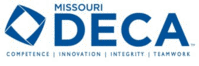 2011-12 Missouri DECAMini Competitive EventsCAREER CLUSTERBusiness Management and AdministrationINSTRUCTIONAL AREAMarket Research TEACHER GRADE SHEET_____/15	Introduction:  Name, Title, Purpose_____/5	Performance Indicator 1:  Define the need for market research_____/10	Performance Indicator 2:  Explain the difference between primary and secondary market research_____/5	a.	Examples of primary market research_____/5	b.	Examples of secondary market research_____/5	Performance Indicator 3:  Select target market_____/5	Performance Indicator 4: Define demographics_____/5	a.	State how demographics plays a role in market research_____/15	Performance Indicator 5: Explore a variety of promotional methods that will reach this specific target market_____/10	Sketch_____/5	Creative Touch:  Technology, Emotional Attachment/Story, Environmental Concern, Community Service/Public 		Relations, New or Popular Trend, Current DECA Theme, Humor, etc._____/15	Closing: re-summarize key points, thank judge, ask if there are any questions_____/105	TOTAL POINTS